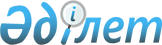 О внесении изменений в решение Шардаринского районного маслихата от 21 декабря 2018 года № 35-227-VІ "О районном бюджете на 2019-2021 годы"
					
			С истёкшим сроком
			
			
		
					Решение Шардаринского районного маслихата Туркестанской области от 21 августа 2019 года № 48-298-VI. Зарегистрировано Департаментом юстиции Туркестанской области 27 августа 2019 года № 5172. Прекращено действие в связи с истечением срока
      В соответствии с пунктом 1 статьи 109 Бюджетного Кодекса Республики Казахстан от 4 декабря 2008 года и подпунктом 1) пункта 1 статьи 6 Закона Республики Казахстан от 23 января 2001 года "О местном государственном управлении и самоуправлении в Республике Казахстан", Шардаринский районный маслихат РЕШИЛ:
      1. Внести в решение Шардаринского районного маслихата от 21 декабря 2018 года № 35-227-VІ "О районном бюджете на 2019-2021 годы" (зарегистрировано в Реестре государственной регистрации нормативных правовых актов за № 4863, опубликовано 11 января 2019 года в газете "Шартарап-Шарайна" и в эталонном контрольном банке нормативных правовых актов Республики Казахстан в электронном виде 10 января 2019 года) следующие изменения:
      пункт 1 изложить в следующей редакции:
      "1. Утвердить районный бюджет Шардаринского района на 2019-2021 годы согласно приложениям 1, 2 и 3 соответственно, в том числе на 2019 год в следующих объемах:
      1) доходы – 19 545 512 тысяч тенге:
      налоговые поступления – 3 037 463 тысяч тенге;
      неналоговые поступления – 8 360 тысяч тенге;
      поступления от продажи основного капитала – 30 750 тысяч тенге;
      поступления трансфертов – 16 468 939 тысяч тенге;
      2) затраты – 19 731 822 тысяч тенге;
      3) чистое бюджетное кредитование – 4 976 тысяч тенге:
      бюджетные кредиты – 15 150 тысяч тенге;
      погашение бюджетных кредитов – 10 174 тысяч тенге;
      4) сальдо по операциям с финансовыми активами – 0:
      приобретение финансовых активов – 0;
      поступления от продажи финансовых активов государства – 0;
      5) дефицит бюджета – - 191 286 тысяч тенге;
      6) финансирование дефицита бюджета – 191 286 тысяч тенге:
      поступление займов – 15 150 тысяч тенге; 
      погашение займов – 10 174 тысяч тенге; 
      используемые остатки бюджетных средств – 186 310 тысяч тенге.".
      Приложения 1, 5 указанного решения изложить в новой редакции согласно приложениям 1, 2 к настоящему решению.
      2. Государственному учреждению "Аппарат Шардаринского районного маслихата" в установленном законодательством Республики Казахстан порядке обеспечить:
      1) государственную регистрацию настоящего решения в территориальном органе юстиции;
      2) в течение десяти календарных дней со дня государственной регистрации настоящего решения маслихата направление его копии в бумажном и электронном виде на казахском и русском языках в Республиканское государственное предприятие на праве хозяйственного ведения "Институт законодательства и правовой информации Республики Казахстан" Министерства юстиции Республики Казахстан для официального опубликования и включения в эталонный контрольный банк нормативных правовых актов Республики Казахстан;
      3) размещение настоящего решения на интернет-ресурсе Шардаринского районного маслихата после его официального опубликования.
      3. Настоящее решение вводится в действие с 1 января 2019 года.  Районный бюджет на 2019 год Перечень распределение целевых текущих трансфертов из местных бюджетов бюджетам сельских округов на 2019 год
					© 2012. РГП на ПХВ «Институт законодательства и правовой информации Республики Казахстан» Министерства юстиции Республики Казахстан
				
      Председатель сессии

И. Адилхан

      Секретарь районного маслихата

Б. Муталиев
Приложение 1 к решению
маслихата Шардаринского
района от 21 августа
2019 года № 48-298-VIПриложение 1 к решению
маслихата Шардаринского
района от 21 декабря
2018 года № 35-227-VІ
Категория 
Категория 
Категория 
Категория 
Наименование 
Сумма, тысяч тенге
Класс
Класс
Класс
Наименование 
Сумма, тысяч тенге
Подкласс
Подкласс
Наименование 
Сумма, тысяч тенге
1
1
1
1
2
3
1. Доходы
19 545 512
1
Налоговые поступления
3 037 463
01
Подоходный налог
235 223
2
Индивидуальный подоходный налог
235 223
03
Социальный налог
321 192
1
Социальный налог
321 192
04
Hалоги на собственность
2 449 683
1
Hалоги на имущество
2 444 473
5
Единый земельный налог
5 210
05
Внутренние налоги на товары, работы и услуги
22 805
2
Акцизы
6 204
3
Поступления за использование природных и других ресурсов
8 555
4
Сборы за ведение предпринимательской и профессиональной деятельности
7 635
5
Налог на игорный бизнес
411
08
Обязательные платежи, взимаемые за совершение юридически значимых действий и (или) выдачу документов уполномоченными на то государственными органами или должностными лицами
8 560
1
Государственная пошлина
8 560
2
Неналоговые поступления
8 360
01
Доходы от государственной собственности
2 658
3
Дивиденды на государственные пакеты акций, находящиеся в государственной собственности
229
5
Доходы от аренды имущества, находящегося в государственной собственности
2 429
04
Штрафы, пени, санкции, взыскания, налагаемые государственными учреждениями, финансируемыми из государственного бюджета, а также содержащимися и финансируемыми из бюджета (сметы расходов) Национального Банка Республики Казахстан
702
1
Штрафы, пени, санкции, взыскания, налагаемые государственными учреждениями, финансируемыми из государственного бюджета, а также содержащимися и финансируемыми из бюджета (сметы расходов) Национального Банка Республики Казахстан, за исключением поступлений от организаций нефтяного сектора и в Фонд компенсации потерпевшим
702
06
Прочие неналоговые поступления
5 000
1
Прочие неналоговые поступления
5 000
3
Поступления от продажи основного капитала
30 750
01
Продажа государственного имущества, закрепленного за государственными учреждениями
2 750
1
Продажа государственного имущества, закрепленного за государственными учреждениями
2 750
03
Продажа земли и нематериальных активов
28 000
1
Продажа земли
28 000
4
Поступления трансфертов
16 468 939
01
Трансферты из нижестоящих органов государственного управления
22 872
3
Трансферты из бюджетов городов районного значения, сел, поселков, сельских округов
22 872
02
Трансферты из вышестоящих органов государственного управления
16 446 067
2
Трансферты из областного бюджета
16 446 067
Коды
Коды
Коды
Коды
Наименование 
Сумма, тысяч тенге
Функциональные группы
Функциональные группы
Функциональные группы
Функциональные группы
Наименование 
Сумма, тысяч тенге
Функциональные подгруппы
Функциональные подгруппы
Функциональные подгруппы
Наименование 
Сумма, тысяч тенге
Администратор бюджетных программ
Администратор бюджетных программ
Наименование 
Сумма, тысяч тенге
2. Затраты
19 731 822
01
Государственные услуги общего характера
805 228
1
Представительные, исполнительные и другие органы, выполняющие общие функции государственного управления
208 008
112
Аппарат маслихата района (города областного значения)
34 022
001
Услуги по обеспечению деятельности маслихата района (города областного значения)
33 340
003
Капитальные расходы государственного органа
682
122
Аппарат акима района (города областного значения)
173 986
001
Услуги по обеспечению деятельности акима района (города областного значения)
164 386
003
Капитальные расходы государственного органа
9 600
2
Финансовая деятельность
1 437
459
Отдел экономики и финансов района (города областного значения)
1 437
003
Проведение оценки имущества в целях налогообложения
1 437
9
Прочие государственные услуги общего характера
595 783
459
Отдел экономики и финансов района (города областного значения)
116 816
001
Услуги по реализации государственной политики в области формирования и развития экономической политики, государственного планирования, исполнения бюджета и управления коммунальной собственностью района (города областного значения)
56 297
113
Целевые текущие трансферты из местных бюджетов
60 519
458
Отдел жилищно-коммунального хозяйства, пассажирского транспорта и автомобильных дорог района (города областного значения)
478 892
001
Услуги по реализации государственной политики на местном уровне в области жилищно-коммунального хозяйства, пассажирского транспорта и автомобильных дорог
65 031
013
Капитальные расходы государственного органа
1 280
113
Целевые текущие трансферты из местных бюджетов
412 581
467
Отдел строительства района (города областного значения)
75
040
Развитие объектов государственных органов
75
02
Оборона
26 387
1
Военные нужды
13 103
122
Аппарат акима района (города областного значения)
13 103
005
Мероприятия в рамках исполнения всеобщей воинской обязанности
13 103
2
Организация работы по чрезвычайным ситуациям
13 284
122
Аппарат акима района (города областного значения)
13 284
006
Предупреждение и ликвидация чрезвычайных ситуаций масштаба района (города областного значения)
13 284
04
Образование
10 161 843
1
Дошкольное воспитание и обучение
626 580
464
Отдел образования района (города областного значения)
626 580
040
Реализация государственного образовательного заказа в дошкольных организациях образования
626 580
2
Начальное, основное среднее и общее среднее образование
8 712 557
464
Отдел образования района (города областного значения)
8 274 888
003
Общеобразовательное обучение
7 991 492
006
Дополнительное образование для детей
283 396
467
Отдел строительства района (города областного значения)
437 669
024
Строительство и реконструкция объектов начального, основного среднего и общего среднего образования
437 669
9
Прочие услуги в области образования
822 706
464
Отдел образования района (города областного значения)
822 706
001
Услуги по реализации государственной политики на местном уровне в области образования
30 089
005
Приобретение и доставка учебников, учебно-методических комплексов для государственных учреждений образования района (города областного значения)
240 795
007
Проведение школьных олимпиад, внешкольных мероприятий и конкурсов районного (городского) масштаба
714
012
Капитальные расходы государственного органа
220
015
Ежемесячные выплаты денежных средств опекунам (попечителям) на содержание ребенка-сироты (детей-сирот), и ребенка (детей), оставшегося без попечения родителей
23 175
022
Выплата единовременных денежных средств казахстанским гражданам, усыновившим (удочерившим) ребенка (детей)-сироту и ребенка (детей), оставшегося без попечения родителей
195
067
Капитальные расходы подведомственных государственных учреждений и организаций
254 811
113
Целевые текущие трансферты из местных бюджетов
272 707
06
Социальная помощь и социальное обеспечение
2 816 548
1
Социальное обеспечение
2 069 260
451
Отдел занятости и социальных программ района (города областного значения)
2 069 696
005
Государственная адресная социальная помощь
2 069 696
464
Отдел образования района (города областного значения)
5 564
030
Содержание ребенка (детей), переданного патронатным воспитателям
5 564
2
Социальная помощь
679 109
451
Отдел занятости и социальных программ района (города областного значения)
679 109
002
Программа занятости
392 349
006
Оказание жилищной помощи
3 000
007
Социальная помощь отдельным категориям нуждающихся граждан по решениям местных представительных органов
34 419
010
Материальное обеспечение детей-инвалидов, воспитывающихся и обучающихся на дому
2 939
014
Оказание социальной помощи нуждающимся гражданам на дому
52 126
017
Обеспечение нуждающихся инвалидов обязательными гигиеническими средствами и предоставление услуг специалистами жестового языка, индивидуальными помощниками в соответствии с индивидуальной программой реабилитации инвалида
134 084
023
Обеспечение деятельности центров занятости населения
60 192
9
Прочие услуги в области социальной помощи и социального обеспечения
68 179
451
Отдел занятости и социальных программ района (города областного значения)
68 179
001
Услуги по реализации государственной политики на местном уровне в области обеспечения занятости и реализации социальных программ для населения
57 838
011
Оплата услуг по зачислению, выплате и доставке пособий и других социальных выплат
10 341
07
Жилищно-коммунальное хозяйство
1 617 563
1
Жилищное хозяйство
861 212
458
Отдел жилищно-коммунального хозяйства, пассажирского транспорта и автомобильных дорог района (города областного значения)
18 418
006
Мероприятия, направленные на поддержание сейсмоустойчивости жилых зданий, расположенных в сейсмоопасных регионах Республики Казахстан
17 211
049
Проведение энергетического аудита многоквартирных жилых домов
1 207
467
Отдел строительства района (города областного значения)
842 794
003
Проектирование и (или) строительство, реконструкция жилья коммунального жилищного фонда
606 104
004
Проектирование, развитие и (или) обустройство инженерно-коммуникационной инфраструктуры
236 690
2
Коммунальное хозяйство
520 438
458
Отдел жилищно-коммунального хозяйства, пассажирского транспорта и автомобильных дорог района (города областного значения)
520 438
012
Функционирование системы водоснабжения и водоотведения
19 472
027
Организация эксплуатации сетей газификации, находящихся в коммунальной собственности районов (городов областного значения)
36 330
029
Развитие системы водоснабжения и водоотведения
42 827
048
Развитие благоустройства городов и населенных пунктов
3 872
058
Развитие системы водоснабжения и водоотведения в сельских населенных пунктах
417 937
3
Благоустройство населенных пунктов
235 913
458
Отдел жилищно-коммунального хозяйства, пассажирского транспорта и автомобильных дорог района (города областного значения)
235 913
015
Освещение улиц в населенных пунктах
61 854
016
Обеспечение санитарии населенных пунктов
27 058
018
Благоустройство и озеленение населенных пунктов
147 001
08
Культура, спорт, туризм и информационное пространство
1 048 725
1
Деятельность в области культуры
157 916
455
Отдел культуры и развития языков района (города областного значения)
157 916
003
Поддержка культурно-досуговой работы
157 916
2
Спорт
650 768
465
Отдел физической культуры и спорта района (города областного значения)
650 768
001
Услуги по реализации государственной политики на местном уровне в сфере физической культуры и спорта
23 309
005
Развитие массового спорта и национальных видов спорта
476 169
006
Проведение спортивных соревнований на районном (города областного значения) уровне
75 790
007
Подготовка и участие членов сборных команд района (города областного значения) по различным видам спорта на областных спортивных соревнованиях
75 500
3
Информационное пространство
117 086
455
Отдел культуры и развития языков района (города областного значения)
98 396
006
Функционирование районных (городских) библиотек
81 223
007
Развитие государственного языка и других языков народа Казахстана
17 173
456
Отдел внутренней политики района (города областного значения)
18 690
002
Услуги по проведению государственной информационной политики
18 690
4
Туризм
12 000
467
Отдел строительства района (города областного значения)
12 000
023
Развитие объектов туризма
12 000
9
Прочие услуги по организации культуры, спорта, туризма и информационного пространства
110 955
455
Отдел культуры и развития языков района (города областного значения)
23 119
001
Услуги по реализации государственной политики на местном уровне в области развития языков и культуры
23 119
456
Отдел внутренней политики района (города областного значения)
87 836
001
Услуги по реализации государственной политики на местном уровне в области информации, укрепления государственности и формирования социального оптимизма граждан
44 188
003
Реализация мероприятий в сфере молодежной политики
43 648
09
Топливно-энергетический комплекс и недропользование
724 521
1
Топливо и энергетика
2 592
458
Отдел жилищно-коммунального хозяйства, пассажирского транспорта и автомобильных дорог района (города областного значения)
2 592
019
Развитие теплоэнергетической системы
2 592
9
Прочие услуги в области топливно-энергетического комплекса и недропользования
721 929
458
Отдел жилищно-коммунального хозяйства, пассажирского транспорта и автомобильных дорог района (города областного значения)
721 929
036
Развитие газотранспортной системы
721 929
10
Сельское, водное, лесное, рыбное хозяйство, особо охраняемые природные территории, охрана окружающей
248 279
1
Сельское хозяйство
209 600
462
Отдел сельского хозяйства района (города областного значения)
43 872
001
Услуги по реализации государственной политики на местном уровне в сфере сельского хозяйства
42 972
006
Капитальные расходы государственного органа
900
473
Отдел ветеринарии района (города областного значения)
165 728
001
Услуги по реализации государственной политики на местном уровне в сфере ветеринарии
32 220
005
Обеспечение функционирования скотомогильников (биотермических ям)
640
007
Организация отлова и уничтожения бродячих собак и кошек
5 725
008
Возмещение владельцам стоимости изымаемых и уничтожаемых больных животных, продуктов и сырья животного происхождения
926
009
Проведение ветеринарных мероприятий по энзоотическим болезням животных
18 671
011
Проведение противоэпизоотических мероприятий
107 546
6
Земельные отношения
27 692
463
Отдел земельных отношений района (города областного значения)
27 692
001
Услуги по реализации государственной политики в области регулирования земельных отношений на территории района (города областного значения)
25 492
007
Капитальные расходы государственного органа
2 200
9
Прочие услуги в области сельского, водного, лесного, рыбного хозяйства, охраны окружающей среды и земельных отношений
10 987
459
Отдел экономики и финансов района (города областного значения)
10 987
099
Реализация мер по оказанию социальной поддержки специалистов
10 987
11
Промышленность, архитектурная, градостроительная и строительная деятельность
61 653
2
Архитектурная, градостроительная и строительная деятельность
61 653
467
Отдел строительства района (города областного значения)
28 672
001
Услуги по реализации государственной политики на местном уровне в области строительства
28 672
468
Отдел архитектуры и градостроительства района (города областного значения)
32 981
001
Услуги по реализации государственной политики в области архитектуры и градостроительства на местном уровне
18 881
003
Разработка схем градостроительного развития территории района и генеральных планов населенных пунктов
10 500
004
Капитальные расходы государственного органа
3 600
12
Транспорт и коммуникации
428 990
1
Автомобильный транспорт
422 490
458
Отдел жилищно-коммунального хозяйства, пассажирского транспорта и автомобильных дорог района (города областного значения)
422 490
023
Обеспечение функционирования автомобильных дорог
12 050
045
Капитальный и средний ремонт автомобильных дорог районного значения и улиц населенных пунктов
410 440
9
Прочие услуги в сфере транспорта и коммуникаций
6 500
458
Отдел жилищно-коммунального хозяйства, пассажирского транспорта и автомобильных дорог района (города областного значения)
6 500
037
Субсидирование пассажирских перевозок по социально значимым городским (сельским), пригородным и внутрирайонным сообщениям
6 500
13
Прочие
389 412
3
Поддержка предпринимательской деятельности и защита конкуренции
33 340
469
Отдел предпринимательства района (города областного значения)
33 340
001
Услуги по реализации государственной политики на местном уровне в области развития предпринимательства
31 840
004
Капитальные расходы государственного органа
1 500
9
Прочие
356 072
458
Отдел жилищно-коммунального хозяйства, пассажирского транспорта и автомобильных дорог района (города областного значения)
148 124
065
Формирование или увеличение уставного капитала юридических лиц
148 124
459
Отдел экономики и финансов района (города областного значения)
158 625
012
Резерв местного исполнительного органа района (города областного значения)
25 186
026
Целевые текущие трансферты бюджетам города районного значения, села, поселка, сельского округа на повышение заработной платы отдельных категорий гражданских служащих, работников организаций, содержащихся за счҰт средств государственного бюджета, работников казҰнных предприятий
108 461
066
Целевые текущие трансферты бюджетам города районного значения, села, поселка, сельского округа на повышение заработной платы отдельных категорий административных государственных служащих
24 978
465
Отдел физической культуры и спорта района (города областного значения)
49 323
096
Выполнение государственных обязательств по проектам государственно-частного партнерства
49 323
14
Обслуживание долга
11
1
Обслуживание долга
11
459
Отдел экономики и финансов района (города областного значения)
11
021
Обслуживание долга местных исполнительных органов по выплате вознаграждений и иных платежей по займам из областного бюджета
11
15
Трансферты
1 402 662
1
Трансферты
1 402 662
459
Отдел экономики и финансов района (города областного значения)
1 402 662
006
Возврат неиспользованных (недоиспользованных) целевых трансфертов
112
024
Целевые текущие трансферты из нижестоящего бюджета на компенсацию потерь вышестоящего бюджета в связи с изменением законодательства
449 025
038
Субвенции
953 525
3. Чистое бюджетное кредитование
4 976
Бюджетные кредиты
15 150
Погашение бюджетных кредитов
10 174
4. Сальдо по операциям с финансовыми активами
0
Приобретение финансовых активов
0
Поступления от продажи финансовых активов государства
0
5. Дефицит бюджета
-191 286
6. Финансирование дефицита бюджета
191 286
Поступление займов
15 150
Погашение займов
10 174
Используемые остатки бюджетных средств
186 310Приложение 2 к решению
маслихата Шардаринского
района от 21 августа
2019 года № 48-298-VIПриложение 5 к решению
маслихата Шардаринского
района от 21 декабря
2018 года № 35-227-VІ
№
Наименование
Сумма
1
Аппарат акима сельского округа Жаушықум
19 865
2
Аппарат акима сельского округа К.Турысбекова
27 343
3
Аппарат акима сельского округа Коссейт
29 454
4
Аппарат акима сельского округа Коксу
43 518
5
Аппарат акима сельского округа Узыната
32 462
6
Аппарат акима сельского округа Алатау батыра
59 600
7
Аппарат акима сельского округа Қызылқум
22 884
8
Аппарат акима сельского округа Акшенгелди
31 705
9
Аппарат акима сельского округа Суткент
34 341
10
Аппарат акима сельского округа Достык
39 740
11
Аппарат акима города Шардара
538 334
Всего
879 246